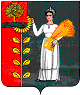 РОССИЙСКАЯ ФЕДЕРАЦИЯСОВЕТ ДЕПУТАТОВ СЕЛЬСКОГО ПОСЕЛЕНИЯХВОРОСТЯНСКИЙ СЕЛЬСОВЕТДобринского муниципального района Липецкой области34 сессия VI созыва        Р Е Ш Е Н И Е16.06.2023                        ж.д.ст.Хворостянка                      № 138-рсО признании утратившими силу решения Совета депутатов сельского поселения Хворостянский сельсовет Добринского муниципального района №217-рс от 01.07.2015 «О положении «О порядке передачи в аренду муниципального имущества сельского поселения Хворостянский сельсовет»Рассмотрев законодательную инициативу Совета депутатов сельского поселения Хворостянский сельсовет о признании утратившими силу решений  Совета депутатов сельского поселения Хворостянский сельсовет, в целях приведения в соответствие с действующим законодательством нормативной правовой базы Совета депутатов сельского поселения Хворостянский сельсовет,  руководствуясь Уставом  сельского поселения Хворостянский сельсовет, Совет депутатов сельского поселения Хворостянский сельсовет Добринского муниципального районаРЕШИЛ:1.Признать утратившим силу решение Совета депутатов сельского поселения Хворостянский сельсовет № 217-рс от 01.07.2015г. «О положении «О порядке передачи в аренду муниципального имущества сельского поселения Хворостянский сельсовет»2.Настоящее решение вступает в силу со дня его официального обнародования.Председатель Совета депутатовсельского поселения Хворостянский сельсовет                                                                    С.И.Шарова